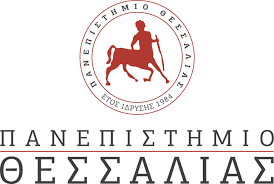 University of ThessalyDepartment of Primary EducationCourses offered at the undergraduate level(2021-2022)Courses in the undergraduate programme of studies are grouped into 12 thematic areas. Students in the undergraduate programme of studies should select all of the courses marked with an asterisk (required courses), as well as a number of other courses from each thematic area (electives). These restrictions do not apply to Erasmus+ visiting students. Courses that are marked with a  are available in English. English-language support for Erasmus students is also available in other courses, following consultation with the teaching staff. Not all courses are available at all times: Courses that are offered in the Winter Semester are marked W, and courses that are offered in the Spring Semester are marked S.ArtsHistoryInformation & Communication TechnologiesLinguisticsLiteratureMathematicsPedagogyPhilosophyPsychologySchool-based PracticumSciencesSociologyNoCourse TitleCourse CodeSemesterHours/WeekECTSTaught by1Music in Contemporary SchoolsΤΕ1303W34X. Papapanagiotou2Theatrical Education in Primary SchoolsΤΕ1401W34M. Vitsou3Visual Arts Ι/IIΤΕ0501S34E. Gutenschwager4Musical EducationΤΕ1302S34X. PapapanagiotouNoCourse TitleCourse CodeSemesterHours/WeekECTSTaught by1*Key Issues in Modern Greek HistoryΙΣ0302S44A. Smyrnaios2*Didactics of HistoryΙΣ0503W45A. Smyrnaios3History of Modern Greek Education (19th-20th Century)ΙΣ1401W24A. Smyrnaios4The Greek World under Ottoman RuleΙΣ1102S24A. SmyrnaiosNoCourse TitleCourse CodeSemesterHours/WeekECTSTaught by1*ICT in EducationΗΥ0601S35P. Politis2*Computer Seminar I / IIΗΥ0101W, S1,51P. PolitisL. Giannelos3ICT-mediated Teaching and LearningRequisite: ΗΥ0601ΗΥ0702S34P. PolitisV. Kollias4Web-based Learning EnvironmentsRequisite: ΗΥ0601ΗΥ1306S34V. Kollias5Developing and Using Digital Educational MaterialsRequisite: ΗΥ0601ΗΥ1406W34P. Politis6Specialised ICT and Information Technology Topics in Primary EducationRequisite: ΗΥ0601ΗΥ1408W34P. PolitisNoCourse TitleCourse CodeSemesterHours/WeekECTSTaught by1*Greek for Academic SkillsΓΛ0108W66E. VassilakiA. RontogianniA. Kostoulas2*Linguistics and the Greek LanguageΓΛ0404S65G. AndroulakisA. Kostoulas3*Key Issues in the Modern Greek LanguageΓΛ0303W45G. Androulakis4*Teaching Modern GreekΓΛ0505S45E. Vassilaki5Theory & Teaching of The LexiconΓΛ1206S34A. Rontogianni6SociolinguisticsΓΛ1202W34G. Androulakis7Linguistic Diversity and Language Teaching in Primary EducationΓΛ1302W24E. Vassilaki8Introduction To Pragmatics and Discourse AnalysisΓΛ1303W24E. Vassilaki9Self-Directed Inquiry in LinguisticsΓΛ1410S24G. AndroulakisNoCourse TitleCourse CodeSemesterHours/WeekECTSTaught by1*Literature and Literature TeachingΛΓ0606S46M. Paparousi2Modern Greek Prose FictionΛΓ1204W24M. Paparousi3Modern Greek PoetryΛΓ1205W23M. Paparousi4Gendered Ideologies, Identities and LiteratureΛΓ1107S24M. Paparousi5Literary Theory, incl. Pedagogical Applications: Approaches to Modern Greek Prose FictionΛΓ1307S24M. PaparousiNoCourse TitleCourse CodeSemesterHours/WeekECTSTaught by1*Mathematics IΜΘ0101W46K. Hatzikyriakou2*Mathematics IIΜΘ0202S45K. Hatzikyriakou3*Didactics of Mathematics: Theoretical Approaches & Workshop ActivitiesRequisites: ΜΘ0101 or MΘ0202ΜΘ0303S45T. TriantafillidisK. Sdrolias4Critical Issues of Mathematics Teaching: Ethnography and Mathematical EducationΜΘ1304W34T. Triantafillidis5Designing and Implementing Teaching Scenaria on MathematicsRequisite: ΜΘ0303ΜΘ1305W34T. Triantafillidis6Introduction to Logic and Critical ThinkingΜΘ1202S34K. Hatzikyriakou7Entertaining Mathematics & Problem-SolvingRequisites: ΜΘ0101 and MΘ0202ΜΘ1201W34K. HatzikyriakouNoCourse TitleCourse CodeSemesterHours/WeekECTSTaught by1*Introduction to the Education SciencesΠΕ0101W34Ch. Govaris2*Teaching Methodology: Structural Elements of TeachingΠΕ0303W35S. Kaldi3*Educational AssessmentΠΕ0404S34N. Chaniotakis4*Intercultural and Counter-racist Education: Theory & PracticeΠΕ0605S46Ch. Govaris5Classroom Teaching and Pedagogical InteractionsΠΕ1108S34N. Chaniotakis6Museum PedagogyΠΕ1205W34M. Vlachaki7Education, Democracy, CitizenshipΠΕ1302W34Adjunct Faculty8Religious StudiesΠΕ1304W34Adjunct Faculty9Education Organisation and AdministrationΠΕ1306W34A. Lazaridou10Developing Teaching Skills through Micro-teachingΠΕ1103S34Adjunct Faculty11School Theory: Formal, Non-formal and Informal Types of EducationΠΕ1308W34N. Chaniotakis12Education in the CinemaΠΕ1315W34N. Chaniotakis13Comparative Pedagogy(not offered in 2021-2022)ΠΕ1317W34S. Kaldi14Organisational Behaviour in EducationΠΕ1201W34A. Lazaridou15Geography and Teaching Geography in Primary EducationΠΕ1318S34Adjunct Faculty16Visual Literacies and Multi-modalityΠΕ1303S34Adjunct FacultyNoCourse TitleCourse CodeSemesterHours/WeekECTSTaught by1*Introduction to PhilosophyΦΣ????S44M. Daskalaki2Introduction to EpistemologyΦΣ????W34M. Daskalaki3Educational Models and Methods in Antiquity and the Modern WorldΦΣ????W34M. Daskalaki4Philosophy with Children: Key Issues and Teaching Practices for Primary EducationΦΣ????S34M. DaskalakiNoCourse TitleCourse CodeSemesterHours/WeekECTSTaught by1*Introduction to Psychology (with emphasis on cognitive functions)ΨΧ0101W45G. Vleioras2*Developmental PsychologyΨΧ0201S45G. Vleioras3*Educational PsychologyΨΧ0203S34Adjunct Faculty4*Learning DisabilitiesΨΧ0705W34S. Tsermentseli5Social Relations and Adjustment Problems at SchoolΨΧ1307W34E. Andreou6Counselling Psychology in EducationΨΧ1103W34E. Andreou7The Narrative Approach to Understanding Human DevelopmentΨΧ1104W24G. Vleioras8Neuroscience and EducationΨΧ1203W34E. AndreouK. Voulgari9Child PsychopathologyΨΧ1305W34S. Tsermentseli10Introduction to Special EducationΨΧ1209S34S. Tsermentseli11Human Development as a Social and Historical ConstructΨΧ1301S34G. Vleioras12Applications of Educational PsychologyRequisite: ΨΧ0203ΨΧ1316S34Ε. Andreou13Key Issues in Cognitive DevelopmentΨΧ1316S34S. TsermentseliNoCourse TitleCourse CodeSemesterHours/WeekECTSTaught by1*School-based Practicum IΣΠ0501WN/A10Ch. GovarisA. TasiosG. TekosM. Chatzi2*School-based Practicum II (embedded courses: Teaching Modern Greek, Classroom Management, Teaching other subjects)Requisite: ΣΠ0501ΣΠ0602SN/A10Α. LazaridouE. VassilakiS. KaldiA. TasiosG. TekosM. ChatziK. VoulgariA. Kostoulas3*School-based Practicum IIIRequisite: ΣΠ0602ΣΠ0703WN/A14N. ChaniotakisA. TasiosG. TekosM. ChatziA. KostoulasK. Sdrolias4*School-based Practicum IV (embedded courses: classroom applications of project-based learning, assessment techniques and teaching in mixed-ability classes: differentiated instruction)Requisite: ΣΠ0703 & 70% of all req. courses.ΣΠ0804SN/A18A. TasiosG. TekosM. ChatziK. VoulgariAdjunct FacultyNoCourse TitleCourse CodeSemesterHours/WeekECTSTaught by1*Fundamental Concepts in the SciencesΦΕ0201W46V. KolliasS. Asimopoulos2*Teaching the SciencesRequisites: ΦΕ0201ΦΕ0603S45S. AsimopoulosD. Schizas3Experimental Science TeachingΦΕ0302W24S. Asimopoulos4Earth Science Concepts in EducationΦΕ1301S34S. Asimopoulos5Education for the EnvironmentΦΕ0303W34D. Schizas6Understanding and Teaching Biological and Ecological conceptsΦΕ1302S34D. SchizasNoCourse TitleCourse CodeSemesterHours/WeekECTSTaught by1*Sociology of EducationΚΝ1102W45M. Kolokytha2*Educational Research MethodsΚΝ0404S44M. Kolokytha3Education, Society and Social JusticeΚΝ1318W24M. Kolokytha4Sociological Analysis of Pedagogical PracticesRequisite: KN1102ΚΝ1319S24M. Kolokytha